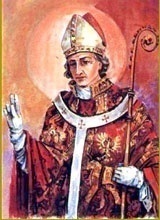 INTENCJE   MSZY   ŚWIĘTYCH14.01.2019 – 20.01.2019INTENCJE   MSZY   ŚWIĘTYCH14.01.2019 – 20.01.2019INTENCJE   MSZY   ŚWIĘTYCH14.01.2019 – 20.01.2019PONIEDZIAŁEK14.01.2019PONIEDZIAŁEK14.01.20197.00+ za dusze w czyśćcu cierpiące+ za dusze w czyśćcu cierpiącePONIEDZIAŁEK14.01.2019PONIEDZIAŁEK14.01.201918.00+ Zofię Głuszek 35 r. śm. męża Józefa+ Zofię Głuszek 35 r. śm. męża JózefaWTOREK15.01.WTOREK15.01.7.00+ Tadeusza  Cacaka        /pogrz./+ Tadeusza  Cacaka        /pogrz./WTOREK15.01.WTOREK15.01.18.00Dziękcz. – błag. w 60 urodziny Stanisławy SłapaDziękcz. – błag. w 60 urodziny Stanisławy SłapaŚRODA 16.01.ŚRODA 16.01.7.00+ Stanisławę  Świątek         /pogrz./ + Stanisławę  Świątek         /pogrz./ ŚRODA 16.01.ŚRODA 16.01.18.00+ Stanisława Myśliwca+ Stanisława Myśliwca CZWARTEK17.01. CZWARTEK17.01.7.00+ Józefa  Zająca        /pogrz./+ Józefa  Zająca        /pogrz./ CZWARTEK17.01. CZWARTEK17.01.18.00Dziękcz. – błag. w 1 urodziny Damianka KrzeszowiakDziękcz. – błag. w 1 urodziny Damianka KrzeszowiakPIĄTEK18.01.PIĄTEK18.01.7.00+ Jana Starzaka 13 r. śm. Tadeusza Starzaka 7 r. śm.+ Jana Starzaka 13 r. śm. Tadeusza Starzaka 7 r. śm.PIĄTEK18.01.PIĄTEK18.01.18.00+ Izabelę  Kwaśny          /pogrz./+ Izabelę  Kwaśny          /pogrz./SOBOTA19.01.SOBOTA19.01.7.00+ Łukasza Skrzypek          /pogrz./+ Łukasza Skrzypek          /pogrz./SOBOTA19.01.SOBOTA19.01.18.00+ Mieczysława Targosza+ Mieczysława Targosza2 NIEDZIELA ZWYKŁA 20.01.20192 NIEDZIELA ZWYKŁA 20.01.20197.30+ Jana i Helenę Gołuszka+ Jana i Helenę Gołuszka2 NIEDZIELA ZWYKŁA 20.01.20192 NIEDZIELA ZWYKŁA 20.01.20199.30O zdrowie i błog. Boże dla całej rodzinyO zdrowie i błog. Boże dla całej rodziny2 NIEDZIELA ZWYKŁA 20.01.20192 NIEDZIELA ZWYKŁA 20.01.201911.00+ Helenę Iciek+ Helenę Iciek2 NIEDZIELA ZWYKŁA 20.01.20192 NIEDZIELA ZWYKŁA 20.01.201916.00ZA PARAFIANZA PARAFIAN